ThePresbyterian Churchat Tenafly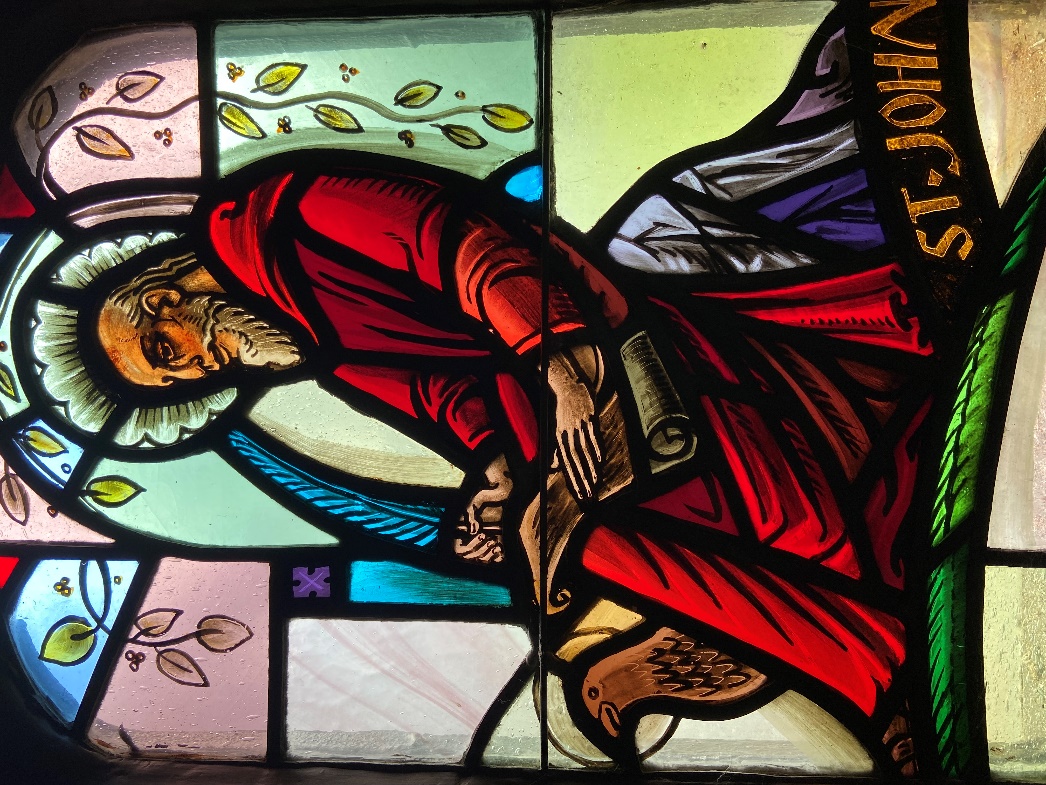 John the Evangelist, by Lamb Studios in PCAT ChapelOUR PURPOSEWe are here to continue Christ’s work, inviting people to personally experience God and be transformed into followers of Christ, reaching out in love and compassion to a world in need.May 15, 2022		The Fifth Sunday of Easter 		10:30am	Liturgist:  Carolyn Rocco			Cantor:  Carroll VanCleave				Preacher:  Nicola WhyteOrgan PreludeGathering Music 			A New HallelujahWelcome and Announcements 				          Carolyn RoccoMINUTE FOR MISSION							       Al RoccoCall to Worship 							          Carolyn Rocco	Leader: 	In a world of  ‘us and them'
All: 		God commands us to loveLeader: 	In a Church too often characterized by division
All: 		God commands us to loveLeader: 	In our lives, full of petty grudges and neglected relationships
All: 		God commands us to love Leader: 	So come, beloved ones, let us learn again how to love as God loves usAll: 		Let us worship the loving God!*Hymn 				Be Thou My Vision					Prayer of Confession (unison)			                     Carolyn RoccoLoving and gracious God, in whom we live and move and have our being,in whom we are made new, we come before you this morning to confess.We have not loved you with our whole heart.  We have not loved our neighbors as ourselves, we have not loved your good creation.For all that we have done that is unloving, for all loving things that we have left undone, we are truly sorry, and we humbly repent.ASSURANCE OF PARDONBeloved children of God, hear and believe the Good News:  In Jesus Christ, we are forgiven. CHOIR ANTHEM			Holy, Holy, Holy               F. Schubert/P. Liebergen First Reading 			 Leviticus 19:9-18		          Carolyn Rocco*HYMN			Lift Up Your Gates Eternal (Psalm 24)		364Second Reading			   John 13:31-35 	             		Nicola Whyte*HYMN			Jesu, Jesu, Fill Us With Your Love			203Sermon		               						Nicola WhyteSharing our Gifts		Solo: 		    	  Get TogetherCarroll Van Cleave		Doxology 		Prayer of Dedication 					Generous God, all that we have is given by you: the gift of life, the gift of love,the gifts of creation in which we share.  Accept these our offerings, and all that they represent: the offerings of our time, of our talents, of our hopes and our dreamsthat they may be used to your glory, and in the sharing of your great love.Amen.Prayers of the people  during which we sing HYMN 205 Ubi caritas et amor                       (where charity and love is, God is there)	           Rev Dr Martin RitchieThe Lord’s Prayer 	 Rev Dr Martin Ritchie*Hymn of Dedication 		Christ Has Risen While Earth SlumbersCharge and Benediction 						Nicola Whytewith             SUNG AMEN	               	Amen, Amen, Alleluia, Amen	Amen, Amen, Alleluia, AmenPostlude 				 ****    *Those who are able, please stand.We welcome Nicola Whyte who is a doctoral candidate at Princeton Theological Seminary. Covid is still with us and we would like to remind you that masks are required at all times.  Please give each other enough space.  Also, we are cracking open windows to keep the airflow going.  Please don’t close the windows during worship, but feel free to move to another spot if it’s uncomfortable.  Easter Reflection - Everyone is welcome to our Easter season event White and Gold,  Reflections on Easter this Thursday, May 19th at 7:30pm  in the chapel.We have recorded reflections, memories, experiences and thoughts on Easter in our lives in the past and today.  Expect a beautiful hour with candlelight and reflective recorded music.  Presby Readers - Our next meeting will be Sunday, June 5 at 4:00 p.m. Zoom vs. in-person has not yet been determined. We will be discussing Dear Edward by Ann Napolitano.  “A surprisingly uplifting story, full of hope and dry humor, with an underlying, noncloying message about the decency of strangers.”—The New York Times Book Review    Please come with discussion questions.Scholarships- Applications and the guidelines can be picked up in the church office, downloaded from our webpage or please call and Nancy will email one to you.  Applications are due back in the office by June 10, 2022.Strawberry Festival - Happy news of the return of the Deacons’ Strawberry festival. We’ll be treated to strawberries and ice cream after the 10.30am service on June 12th, outside in the gardens, or if wet in Jim Henry Hall. It’s wonderful to see this coming back, and a big thank you to Melissa and the Deacons!17 June concert postponed.  Due to scheduling issues this concert is now postponed to a date in the fall.Livestreaming of WorshipToday’s service is broadcast live online.  You can watch the service again later via our website homepage if you wish to.  Huge thanks to our entire technical team.